COVID-19 Economics OverviewLearning IntentionsI will learn about what happens when economies go up and downI will learn about how money flows around the economy an what happens if it stopsI will learn how to read economic indicatorsI will learn how the government can control the business cycleI will learn about the importance of pivoting business ideasI will learn about managing change towards an online working environmentI will learn that Australia has very strong trade relations with AsiaI will learn how to determine possible future outcomes of the COVID-19 disasterRemembering (recalling basic facts)List the phases of the Business Cycle and draw them on the cycleReproduce the circular flow modelDefine the following:UnemploymentGross Domestic ProductConsumer Price IndexInterest ratesComprehension (understanding is the key)Explain how the circular flow model works to a friend by using a diagram – video your explanationExplain in 1 paragraph why the Government needs to inject money into the economy during a downturn/troughExplain why in an upturn/peak, interest rates would be likely to increaseApplication (using facts to find solutions to problems)By using the diagrams below, demonstrate how the government would use interest rates (monetary policy) and government spending (fiscal policy) during a downturn in the business cycleAnalysis (Examining parts in relationship to the whole)Analyse the graphs below to give a summary of the state of the Australian economy prior to the COVID-19 outbreak.  In your response you must reference at least 3 of the graphs and use all of the following terms:Business cycleGovernment spendingInterest ratesInjectionsLeakagesThis task should be completed in 400 words max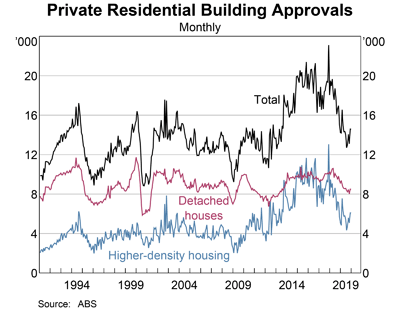 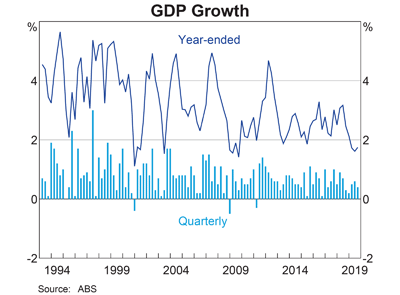 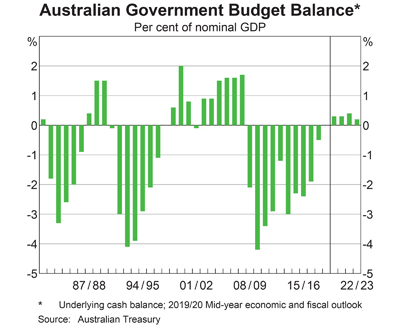 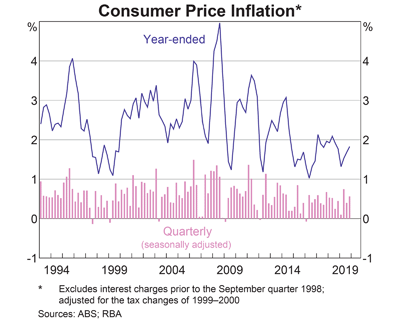 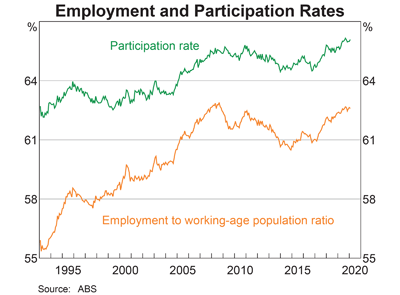 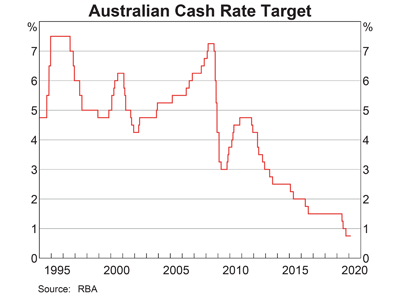 The effect is an enormous downturn as a response to COVID-19.  Use a fish bone to analyse potential economic causes of this downturn.Evaluation (Judging the information)Evaluate the following statement in approximately 1 page (typed)The government and banks have responded in a responsible way to the COVID-19 economic impacts	Be sure to reference the document on haiku titled ‘evaluating at Yr 10 level’CreatingCreativity QuestivitiesWhat would happen if a the government did not provide a stimulus package?What would happen economically if COVID-19 spread through Australia at the same rates as overseas?In your opinion, what poses the most difficulty in determining the right kind of economic response to a downturn?Active question – make a list of questions Scott Morrison might ask of economists to determine what he should do to stimulate the economy. ReflectionComplete the following reflection stems and questions:Looking backHow well do you think you have understood the learning intentions?  To what extent do you think you performed at the ‘A’ band?I enjoyed learning this because…One thing I didn’t expect was…Before this, I did not know that…Doing this work made me wonder about Looking forwardThis has inspired me to look into…I need to understand this because…I want to find out why _________ happens so that I can…